Заключение КСО МО «Усть-Коксинский район» РА № 15-п на проект Решения «О бюджете муниципального образования «Огневское сельское поселение» на 2023 год и на плановый период 2024 и 2025 годов»( первое чтение).с. Усть-Кокса							«10» ноября 2022г.Общие положенияЗаключение по результатам экспертизы Контрольно-счётного органа муниципального образования «Усть-Коксинский район» Республики Алтай (далее - Заключение) на проект Решения «О бюджете муниципального образования «Огневское сельское поселение» на 2023 год и на плановый период 2024 и 2025 годов» подготовлено в соответствии с Бюджетным кодексом Российской Федерации, положениями Федерального закона от 07.02.2011 N 6-ФЗ «Об общих принципах организации и деятельности контрольно-счетных органов субъектов Российской Федерации и муниципальных образований», Положением о Контрольно-Счетном органе муниципального образования «Усть-Коксинский район» РА, Положением о бюджетном процессе в муниципальном образовании «Огневское сельское поселение» (далее - Положение о бюджетном процессе) и иными нормативными правовыми актами Российской Федерации, Республики Алтай, органов местного самоуправления Огневского сельского поселения.Общие сведенияСогласно статье 14 Положения о бюджетном процессе при рассмотрении проекта бюджета сельского поселения в первом чтении обсуждается прогноз социально-экономического развития и основные направления бюджетной и налоговой политики на очередной финансовый год и плановый период. Предметом рассмотрения проекта Решения являются основные характеристики бюджета, к которым относятся:- прогнозируемый в очередном финансовом году и плановом периоде общий объем доходов;- общий объем расходов бюджета в очередном финансовом году и плановом периоде.В ходе проведения экспертизы проведена оценка проекта Решения «О бюджете муниципального образование «Огневское сельское поселение» на 2023 год и на плановый период 2024 и 2025 годов» на его соответствие нормам бюджетного законодательства и иным нормативным правовым актам Российской Федерации, Республики Алтай и органов местного самоуправления Огневского сельского поселения. Проанализированы прогнозные показатели социально-экономического развития МО «Огневское сельское поселение» РА на период 2023-2025 гг., а так же исходные данные, формирующие доходную часть бюджета МО «Огневское сельское поселение» (далее - бюджет поселения).2. Анализ прогноза социально-экономического развития и основных направлений бюджетной и налоговой политики.В соответствии с п.3 ст. 173 БК РФ прогноз социально-экономического развития МО «Огневское сельское поселение» на 2023 - 2025 годы (далее – Прогноз), одобрен Главой Огневского сельского поселения (постановление от 02.11.2022 № 59.Анализ Прогноза показал, что в Прогнозе прослеживается информация за предыдущий  и текущий год, предварительные итоги социально-экономического развития за истекший период текущего финансового года и ожидаемые итоги социально-экономического развития за текущий финансовый год, присутствует информация о вариантах развития экономики поселения, информация о сценарии прогнозирования налоговых и неналоговых доходов местного бюджета.Основные направления бюджетной и налоговой политики сельской администрации Огневского сельского поселения на 2023 - 2025 годы, одобренные постановлением Главы сельского поселения от 29.08.2022 года № 49.Основной задачей бюджетной политики остается эффективное управление и использование бюджетных средств, направленное на обеспечение сбалансированности бюджета МО «Огневское сельское поселение». Направления бюджетной политики:1) Управление бюджетными рисками, является необходимым элементом управления муниципальными финансами сельского поселения. Которое будет обеспечено при реализации следующих мер:- повышение качества прогнозирования основных характеристик местного бюджета, включая вариативность прогноза;- формирование бюджетных средств и проведение политики рационального их использования;- обеспечение соблюдения нормативных правовых актов, регулирующих бюджетные правоотношения;- обеспечения полноты и достоверности бухгалтерской и бюджетной отчетности.2) Повышение операционной эффективности деятельности по планированию и исполнению местного бюджета будет осуществляться с учетом следующих мер:- продолжение казначейского сопровождения целевых средств местного бюджета;- проведение мониторинга достижения результатов предоставления целевых средств местного бюджета, а также результатов реализации муниципальных программ;- совершенствование централизации бюджетного учета и формирования бюджетной отчетности;-   обеспечение исполнения публичных нормативных обязательств;-   обеспечения соблюдения норматива формирования расходов на содержание органов муниципальной власти МО «Усть-Коксинский район»;-  недопущение принятия новых расходных обязательств, не обеспеченных источниками финансирования;-  формирование благоприятного инвестиционного климата и развитие государственно-частного партнерства;-  сохранение высокого уровня открытости информации о местном бюджете;-  вовлечение общественности в бюджетный процесс;- дальнейшая автоматизация бюджетного процесса;-  совершенствование системы оплаты труда;- совершенствование механизмов внутреннего государственного финансового контроля.3) Развитие межбюджетных отношений:- ежегодное заключение соглашений, предусматривающих меры социально-экономического развития и оздоровления муниципальных финансов в муниципальном образовании, соблюдение мониторинга соблюдения обязательств;- обеспечения контроля кредиторской задолженности;- повышение качества управления муниципальными финансами.Повышение доходного потенциала МО «Огневское сельское поселение» РА остается актуальной задачей налоговой политики, реализация которой планируется по следующим основным направлениям:1) повышение качества управления доходами местного бюджета, мониторинг полноты и своевременности оплаты налогов и сборов, эффективное управление дебиторской задолженностью по платежам в бюджет;2)  проведение оценки эффективности налоговых расходов;3) расширение налогооблагаемой базы по имущественным налогам;4) повышение качества  администрирования доходных источников бюджетов. 3. Основные характеристики бюджета сельского поселения  на 2023 год и плановый период 2024 и 2025 годов.3.1. Статья 1 и статья 3 проекта Решения определяют основные характеристики бюджета поселения на 2023 год и на плановый период 2024 и 2025 годов: прогнозируемый общий объем доходов местного бюджета, общий объем расходов, прогнозируемый дефицит.Общий объем доходов местного бюджета прогнозируется на 2023 год в сумме 8 382,47 тыс. рублей, плановый темп роста доходов к ожидаемому исполнению 2022 года (8 091,14 тыс. рублей) составляет  3,6 %.   Общий объем расходов местного бюджета прогнозируется на 2023 год в сумме 8 382,47 тыс. рублей, плановый темп роста расходов к ожидаемому исполнению 2022 года (8 153,86 тыс. рублей) составляет 2,8 %.   Прогнозируемый дефицит местного бюджета составит на 2023 год в сумме 0,00 тыс. рублей. Общий объем доходов местного бюджета прогнозируемый на 2024 год – 5 922,98 тыс. рублей, на 2025 год – 5 938,32 тыс. рублей, плановый темп роста доходов к предыдущему году составляет – 70,7 % и 100,3%.   Общий объем расходов местного бюджета прогнозируемый на 2024 год – 5 922,98 тыс. рублей, на 2025 год – 5 938,32 тыс. рублей, плановый темп роста расходов к предыдущему году составляет 70,7 % и 100,3%.   Прогнозируемый дефицит местного бюджета составит на 2024 год - 0,00 тыс. рублей и на 2025 год - 0,00 тыс. рублей. Общий объем условно утверждаемых расходов местного бюджета на 2024 год предусмотрен  в сумме 143,29 тыс. рублей и на 2025 год в сумме 287,03 тыс. рублей, что соответствует п. 3 ст. 184.1 БК РФ.Проектом Решения установлены: перечень главных администраторов доходов местного бюджета и главных администраторов источников финансирования дефицита местного бюджета. 3.2. Структура и содержание проекта закона соответствует требованиям ст. 184.1, 184.2  БК РФ, а также ст. 10, 11  Положения о бюджетном процессе.3.3. Проектом Решения установлен предельный объем муниципального долга на 1 января 2024 года в сумме 0 рублей. Верхний предел муниципального долга  на 1 января 2025 года предусмотрен в сумме 0,00 тыс. рублей,  на 1 января 2026 года предусмотрен в сумме 0,00 тыс. рублей, в том числе верхний предел муниципального долга по муниципальным гарантиям на 1 января 2024 года и  на 1 января 2025 года в сумме 0,00 тыс.  рублей, и на 1 января 2026  года в сумме 0,00 тыс. рублей, что соответствует ст. 107 БК РФ и ст. 10 Положения о бюджетном процессе.4. Анализ общего объема доходов бюджета сельского поселения В соответствии с проектом Решения доходы местного бюджета в 2023 году составят 8 382,47 тыс. рублей, в том числе налоговые доходы – 1 415,97 тыс. рублей, или 16,9 % от общего объема доходов местного бюджета, неналоговые доходы – 0,00 тыс. рублей (0 %), безвозмездные поступления – 6 966,50 тыс. рублей (83,1 %).В 2024 году доходы местного бюджета составят 5 298,76 тыс. рублей, в том числе налоговые доходы – 1 409,14 тыс. рублей, или 26,6 % от общего объема доходов местного бюджета, неналоговые доходы – 0,00 тыс. рублей (0 %), безвозмездные поступления – 3 889,62 тыс. рублей (73,4 %).В 2024 году доходы местного бюджета составят 5 922,98 тыс. рублей, в том числе налоговые доходы – 1 420,38 тыс. рублей, или 24 % от общего объема доходов местного бюджета, неналоговые доходы – 0,00 тыс. рублей (0 %), безвозмездные поступления – 4 502,60 тыс. рублей (76 %).Прогнозные показатели поступлений доходов в местный бюджет: 		(тыс. рублей)Как следует из таблицы общий объем доходов на 2023 год  спрогнозирован с ростом по отношению к ожидаемой оценки объема доходов в 2022 году на «+» 291,335 тыс. рублей или на «+» 3,6%, рост за счет увеличения налоговых доходов «+» 20,77 тыс. рублей или «+» 1 % и увеличения объема безвозмездных поступлений «+» 270,56 тыс. рублей или на «+» 4%. Ожидаемое поступление доходов в 2024 году по отношению к прогнозируемому объему доходов 2023 года ниже на «-» 2 459,49  тыс.  рублей или «-» 29,3%, прогнозируется снижение объема безвозмездных поступлений  «-» 2 463,90 тыс. рублей или «-» 35,4%.Ожидаемое поступление доходов в 2025 году по отношению к прогнозируемому объему доходов 2024 года выше на «+» 15,34  тыс.  рублей или 0,3%, прогнозируется незначительный  рост налоговых доходов «+» 8,94 тыс. рублей и безвозмездных поступлений  на «+» 6,40 тыс. рублей.  Анализ доходной части бюджета поселения по безвозмездным поступлениям на 2023-2025 годы показывает повышение объема - 2023 год к ожидаемому 2022 году на «+» 4%, доля в общем объеме доходов составляет 83,1%,  2024 год к 2023 году ниже  на «-»29,3%, доля в общем объеме доходов составляет 76%,  и 2025 год к 2024 году выше на «+» 0,3%, доля в общем объеме доходов составляет 75,9%. Бюджет поселения является глубоко дотационным и по-прежнему зависит от безвозмездных поступлений от других бюджетов бюджетной системы РФ, которые в виде дотаций на выравнивание бюджетной обеспеченности направляются в местный бюджет из республиканского бюджета и бюджета МО «Усть-Коксинский район». В структуре поступлений налоговых доходов на очередной финансовый год и два года планового периода основными бюджетообразующими источниками являются поступление земельного налога – 81,8 % от суммы налоговых и неналоговых доходов и составляет 1158,33 тыс. рублей, соответственно 64,1% (910,90 тыс. рублей) и 63,7% (910,97 тыс. рублей).5.  Анализ общего объема расходов бюджета сельского поселенияСтатьей 14 Положения о бюджетном процессе общий объем расходов в очередном финансовом году и плановом периоде определен в качестве одной из характеристик бюджета сельского поселения и является предметом рассмотрения проекта решения о бюджете в первом чтении.Проектом Решения установлен общий объем расходов местного бюджета:  2023 год в сумме – 8 382,47 тыс. рублей, 2024 год в сумме – 5 922,98 тыс. рублей, 2025 год в сумме – 5 938,32 тыс. рублей. К показателям ожидаемых расходов за 2022 год (8 153,86 тыс. рублей) расходы местного бюджета на 2023 год увеличены на «+» 2,8% или в абсолютном выражении на «+» 228,61 тыс. рублей, на 2024 год к прогнозируемым на 2023 год показатели ниже на «-» 29,3% («-» 2 459,49 тыс. рублей), на 2025 год к прогнозируемым расходам на 2024 год показатели выше на «+» 0,3% («+» 15,34 тыс. рублей).Анализ общего объема расходов местного бюджета приведен в таблице  (тыс. рублей)Расходы местного бюджета на 2023 год и плановые 2024 и 2025 годы сформированы, исходя из финансового обеспечения доходной части местного бюджета. Детализация расходной части местного бюджета является предметом второго чтения. 6. Выводы и предложенияПри формировании параметров бюджета поселения на 2023 – 2025 г. г. за основу взяты: основные направления бюджетной и налоговой политики сельской администрации Огневского сельского поселения на 2023 - 2025 годы, одобрены постановлением Главой Огневского сельского поселения от 29.08.2022 года № 49, Прогноз социально-экономического развития МО «Огневское сельское поселение» РА на 2023 - 2025 годы, одобрен Главой Огневского сельского поселения (постановление от 02.11.2022 № 59).	На 2023 год общий объем доходов бюджета поселения прогнозируется в сумме 8 382,47 тыс. рублей, общий объем расходов бюджета поселения прогнозируется в сумме 8 382,47 тыс. рублей, прогнозируемый дефицит в сумме 0,00 тыс. рублей.На 2024 год  и 2025 год общий объем доходов бюджета поселения прогнозируется в сумме 5 922,98 тыс. рублей и соответственно 5 938,32 тыс. рублей, общий объем расходов бюджета поселения прогнозируется по годам в сумме 5 922,98 тыс. рублей, и соответственно 5 938,32 тыс. рублей прогнозируемый дефицит по вышеуказанным годам в сумме 0,00 тыс. рублей.Общий объем условно утверждаемых расходов местного бюджета на 2024 год предусмотрен  в сумме 143,29 тыс. рублей и на 2025 год в сумме 287,03 тыс. рублей. Предусмотрен верхний предел муниципального долга на 1 января 202 года, на 1 января 2025 года и на 1 января 2026 года, в том числе верхний предел муниципального долга по муниципальным гарантиям по указанным годам, что соответствует ст. 107 БК РФ. Таким образом, Контрольно-счетный орган рекомендует Сельскому Совету депутатов рассмотреть проект решения в первом чтении.	Аудитор КСО  					Н.В. КазанцеваШкольный пер., д.6, с. Усть-Кокса,Республика Алтай, 649490тел.: 8(388-48) 22-1-62E-mail: ksokoksa@yandex.ruНаименование Оценка
2022 года  2023 год  2024 год  2025 год ОтклонениеОтклонениеОтклонениеОтклонениеОтклонениеОтклонениеНаименование Оценка
2022 года  2023 год  2024 год  2025 год 2023  год 
от оценки 
2022  года2023  год 
от оценки 
2022  года2024 год от
2023года 2024 год от
2023года 2025 год от
2024 года 2025 год от
2024 года Наименование Оценка
2022 года  2023 год  2024 год  2025 год  +/-% +/-% +/-%1234567891011Налоговые доходы1 390,201 410,971 415,381 424,32+20,77+1,0+4,41+0,3+8,94+0,6Доля в общем объеме доходов, %17,216,823,924------Неналоговые доходы0,000,000,000,00------Доля в общем объеме доходов, %0000------Безвозмездные поступления6 695,946 966,504 502,604 509,00+270,56+4,0-2463,90-35,4+6,40+0,1Доля в общем объеме доходов, %82,883,17675,9------Государственная пошлина5,005,005,005,00-----Доля в общем объеме доходов, %00,10,10,1------Итого:8 091,148 382,475 922,985 938,32+291,33+3,6-2459,49-29,3+15,34+0,3Наименование расходов2022 г.Оценка ожидаемого исполнения расходов2023 год2024 год2025 годТемп роста (%)Темп роста (%)Темп роста (%)Наименование расходов2022 г.Оценка ожидаемого исполнения расходов2023 год2024 год2025 год2023 г. к ожидаемому исполнению 2022 г.2024 г. к 2023 г.2025 г. к 2024 г.12345678Общий объем расходов бюджета (тыс. рублей)8 153,868 382,475 922,985 938,32102,870,7100,3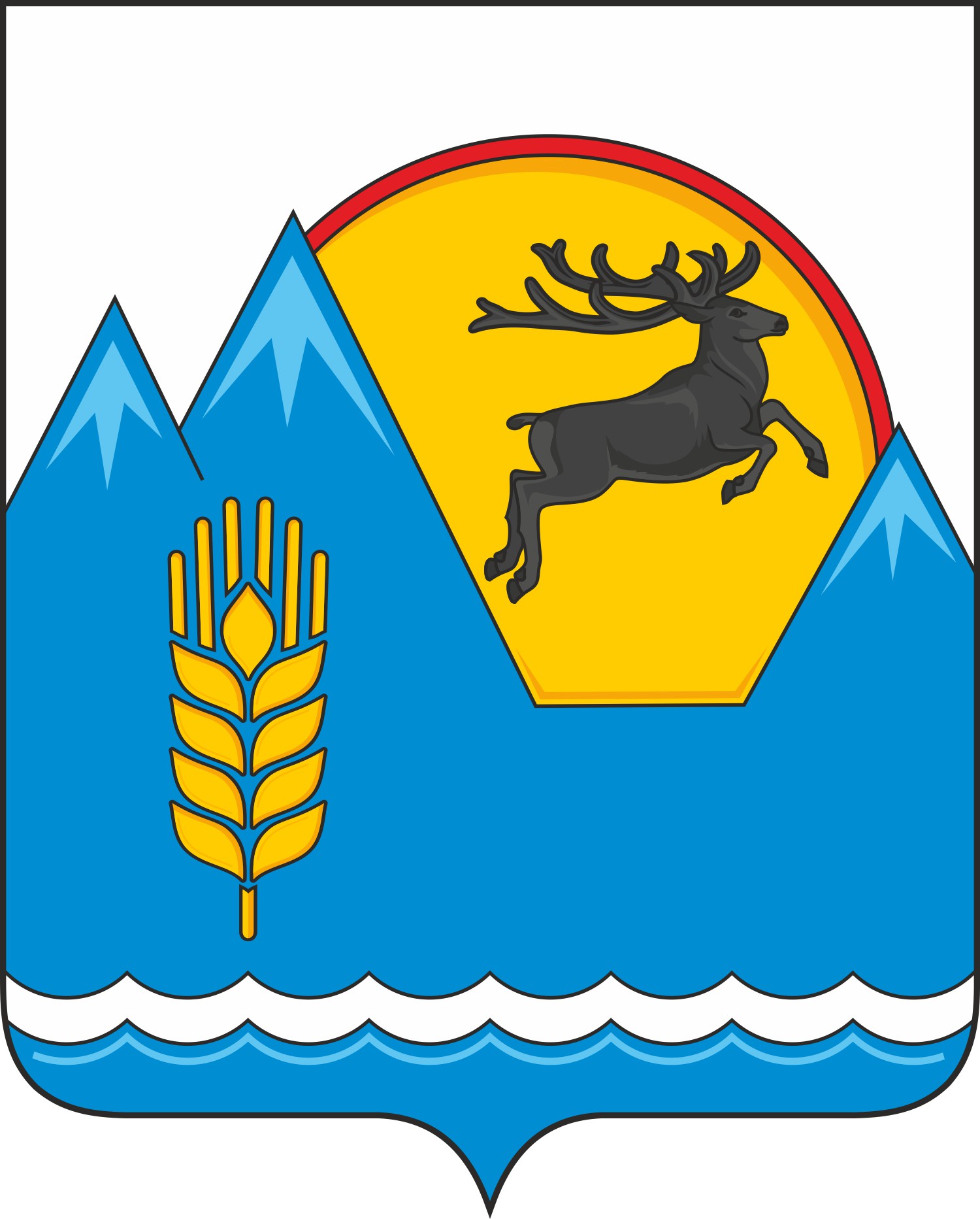 